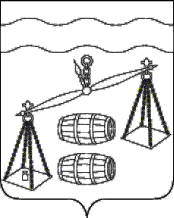 Администрация  сельского поселения"Деревня Юрьево"Калужская областьПОСТАНОВЛЕНИЕот  12.05.2021г					                                         № 14О внесении изменений в Постановлениеадминистрации СП «Деревня Юрьево» от 16.01.2017 №4«Об администрировании доходов»                  В соответствии со статьей 1601 Бюджетного кодекса Российской Федерации администрация сельского поселения «Деревня Юрьево»ПОСТАНОВЛЯЕТ:Добавить в перечень администраторов  поступлений в бюджет СП «Деревня Юрьево» следующие коды доходов бюджетной классификации:        2. Настоящее Постановление вступает в силу с 01 января 2021 года.3. Контроль за исполнением настоящего Постановления оставляю за собой.Глава администрацииСП «Деревня Юрьево»                                                                       Т. Н. ЗакутняяАдминистраторАдминистраторКод бюджетной классификацииКод бюджетной классификацииНаименование доходаНаименование дохода003 ИНН 4017005540 КПП 401701001 Администрация сельского поселения «Деревня Юрьево»003 ИНН 4017005540 КПП 401701001 Администрация сельского поселения «Деревня Юрьево»003 ИНН 4017005540 КПП 401701001 Администрация сельского поселения «Деревня Юрьево»003 ИНН 4017005540 КПП 401701001 Администрация сельского поселения «Деревня Юрьево»003 ИНН 4017005540 КПП 401701001 Администрация сельского поселения «Деревня Юрьево»003 ИНН 4017005540 КПП 401701001 Администрация сельского поселения «Деревня Юрьево»0031 17 15030 10 0000 150     1 17 15030 10 0000 150     Инициативные платежи, зачисляемые в бюджеты                                              сельских поселенийИнициативные платежи, зачисляемые в бюджеты                                              сельских поселений0031 17 01050 10 0000 180  1 17 01050 10 0000 180  Невыясненные поступления, зачисляемые в бюджеты                                          поселенийНевыясненные поступления, зачисляемые в бюджеты                                          поселений